Szkolny program profilaktyki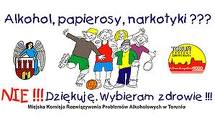 Spis treści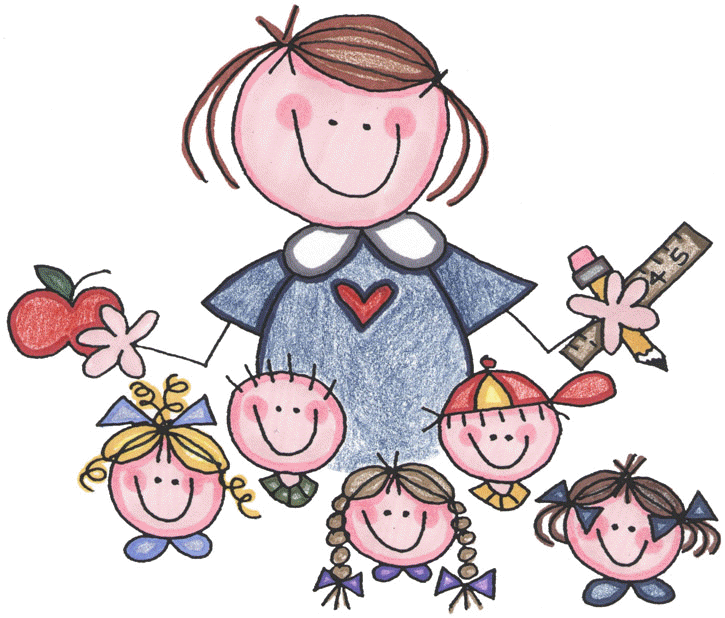 rozporządzenie MENiS z dnia 31.01,2003 roku w sprawie szczegółowych form działalności wychowawczej i zapobiegawczej wśród dzieci i młodzieży zagrożonych uzależnieniem. (Dz. U. z 2003 r. Nr 26, poz. 226),ustawa z dnia 26 października 1982 roku o postępowaniu w sprawach nieletnich (Dz. U. z 2002 r. Nr 1 , poz. 209 z późniejszymi zmianami),ustawa z dnia 26 października 1982 roku o wychowaniu w trzeźwości i przeciwdziałaniu alkoholizmowi (Dz. U. z 1982 r. Nr 35, poz. 230 z późniejszymi zmianami),ustawa z dnia 24 kwietnia 1997 roku o przeciwdziałaniu narkomanii (Dz. U. z 2003 r. Nr 24, poz. 198),ustawa z dnia 6 kwietnia 1990 roku o Policji (Dz. U. z 1990 r. Nr 30, poz. 179 z późniejszymi zmianami),zarządzenie Nr 15/97 Komendanta Głównego Policji  z dnia 16 czerwca 1977 roku w sprawie form i metod działań Policji w zakresie zapobiegania i zwalczania demoralizacji i przestępczości nieletnich,Statut szkoły.	Profilaktyka w szkole to proces wspomagania ucznia w radzeniu sobie z trudnościami zagrażającymi prawidłowemu rozwojowi i zdrowemu życiu, a także ograniczenie i likwidowanie czynników, które zaburzają prawidłowy rozwój i dezorganizują zdrowe życie. Człowiek niedojrzały sam dla siebie może być zagrożeniem. Dlatego prowadzenie dziecka ku dojrzałości jest zarówno wychowaniem, jak i profilaktyką.Profilaktyka w odniesieniu do dzieci i młodzieży winna:wynikać ze świadomości zagrożeń prawidłowego procesu wychowawczego;dotyczyć zarówno wychowanka jak i wychowawcy;toczyć się na różnych poziomach;uwzględniać zróżnicowane strategie;obejmować działania ewaluacyjne.Spełnienie powyższych postulatów sprawi, iż profilaktyka będzie mieć charakter profesjonalny i będzie prowadzić do usprawnienia procesu wychowawczego. Działania profilaktyczne nabierają bowiem sensu jedynie wtedy, gdy podporządkowane są konstruktywnym działaniom wychowawczym. Istota działalności wychowawczej i działalności profilaktycznej wyraźnie pokazuje, iż są to dwa odrębne procesy, różniące się głównie celem, do którego zmierzają, które są jednak ściśle ze sobą powiązane. Z jednej strony bowiem wychowanie pełni rolę nadrzędną, nadającą profilaktyce sens, z drugiej zaś profilaktyka, poprzez swoje działania zapobiegawcze i korekcyjne, tworzy warunki do sprawnej realizacji procesu wychowawczego. Wspólnym ich obszarem jest profilaktyka pierwszorzędowa, będąca wzbogaceniem konstruktywnych   i skutecznych działań wychowawczych o treści profilaktyczne. 	Niniejszy Program Profilaktyki pełni rolę wspomagającą dla Programu Wychowawczego szkoły, dlatego też proces wdrażania i konstruowania tegoż opiera się na wszechstronnej diagnozie środowiska szkolnego oraz identyfikacji problemów. Program Profilaktyki promuje przede wszystkim aktywny i zdrowy styl życia, zapobiega zaburzeniom emocjonalnym, zachowaniom agresywnym, przemocy, uzależnieniom. Wspiera również środowisko rodzinne w procesie wychowawczym.	Zakres działań profilaktycznych jest zróżnicowany i uzależniony tym samym od potrzeb osób, do których jest kierowany, dlatego też zadania, których podejmują się nauczyciele i rodzice są wynikiem dogłębnej analizy, nie zaś przypadkowym propozycji działań.Populację dzieci i młodzieży możemy podzielić na grupy: niskiego, podwyższonego i wysokiego ryzyka, co wymaga zróżnicowanych metod pracy, dostosowanych do potrzeb. Poniższy Program Profilaktyki spełnia to zadanie w pełnym zakresie.Najczęstszymi czynnikami ryzyka w Szkole Podstawowej nr5 im. Marii Skłodowskiej – Curie są:- nieporadność wychowawcza rodziców,- niska motywacja do nauki,- agresywne zachowania wobec innych.	W szkole realizowana jest profilaktyka pierwszorzędowa, której zadaniem jest przeciwdziałanie zagrożeniom, wspieranie procesu wychowawczego oraz identyfikacja osób podwyższonego i wysokiego ryzyka. W przypadku zidentyfikowania osób z grup drugiej i trzeciej pedagog szkolny kieruje takich uczniów do współpracujących ze szkołą odpowiednich placówek  zajmujących się problemami dzieci i młodzieży.W celu uzyskania odpowiednich efektów w procesie wdrażania założeń profilaktycznych stosuje się następujące strategie:- informacyjne: ich celem jest dostarczanie adekwatnych informacji odbiorcom założeń Programu Profilaktyki,- edukacyjne: ich celem jest pomoc w rozwijaniu ważnych umiejętności społecznych,- sytuacyjne: ich celem jest symulowanie lub wykorzystanie już istniejących sytuacji, okoliczności, przypadków dla potrzeb wzbudzenia odpowiednich emocji, kształtowania empatii, postaw lub skłonienie do refleksji.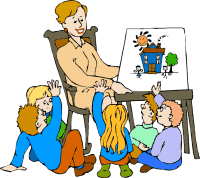 Tworzeniu Programu profilaktyki szkolnej towarzyszyło przekonanie, żeProfilaktyka jest ochroną człowieka przed zagrożeniami i reagowaniem na nie. Obejmuje eliminację lub redukcję czynników ryzyka oraz wzmacnianie czynników chroniących.Szkoła jest miejscem realizacji profilaktyki pierwszorzędowej, skierowanej do grupy niskiego ryzyka.Profilaktyka pierwszorzędowa polega na promowaniu zdrowego stylu życia zapobieganiu zagrożeniom, w szczególności na rozwijaniu umiejętności radzenia sobie z wymogami życia.Program profilaktyki szkolnej to ogół działań chroniących dzieci przed zakłóceniami w rozwoju oraz działań interwencyjnych w sytuacji pojawiających się zagrożeń.Program profilaktyki szkolnej obejmuje działania podejmowane w trakcie realizacji programów nauczania i Programu wychowawczego szkoły, gdy realizowane są ogólne zadania szkoły, a także działania specyficzne dla profilaktyki.Program profilaktyczny jest oparty na obowiązujących w szkole normach, regulaminie i zwyczajach.Rada Pedagogicznaokreśla zadania w zakresie profilaktyki,określa zapotrzebowanie na realizację programów profilaktycznych,dokonuje analizy działalności profilaktycznej.Nauczycielewspółpracują z wychowawcami klas w realizacji zadań profilaktycznych,wykonują zalecenia zawarte w orzeczeniach wydanych przez PPP,doskonalą kwalifikacje i zdobywają nowe umiejętności w zakresie działań profilaktycznych.Wychowawca klasyintegruje zespół klasowy,dba o poczucie bezpieczeństwa i akceptacji ucznia w klasie,wyposaża uczniów w umiejętności radzenia sobie w trudnych sytuacjach,realizuje zadania w zakresie profilaktyki we współpracy z rodzicami uczniów.Pedagog szkołyrozpoznaje indywidualne potrzeby uczniów oraz analizuje przyczyny niepowodzeń szkolnych,określa formy i sposoby udzielania uczniom, w tym uczniom z wybitnymi uzdolnieniami, pomocy psychologiczno-pedagogicznej, odpowiednio do rozpoznanych potrzeb,organizuje i prowadzi różne formy pomocy psychologiczno-pedagogicznej dla uczniów, rodziców i nauczycieli,podejmuje działania profilaktyczno-wychowawcze wynikające z Programu wychowawczego szkoły i Programu profilaktyki szkolnej w stosunku do uczniów, z udziałem rodziców i nauczycieli,wspiera działania opiekuńczo-wychowawcze nauczycieli, wynikające z Programu profilaktyki szkolnej. Poradnia Psychologiczno-Pedagogiczna w Brzegu Dolnym ,Polskie Towarzystwo Zapobiegania Narkomanii w Warszawie ,Powiatowe  Centrum Wspierania Rodziny,Gminny Ośrodek Pomocy Społecznej,Gminna  Komisja Rozwiązywania Problemów Alkoholowych,Przedstawiciele  Komendy Policji w  Brzegu Dolnym ,Straż Pożarna. Rada Rodzicówopiniuje Program profilaktyki szkolnej,analizuje i diagnozuje opinie rodziców na temat profilaktyki,współpracuje z Radą Pedagogiczną, wicedyrektorem i Samorządem uczniowskim.Rodziceprzedstawiają Radzie Rodziców opinie na temat profilaktyki,korzystają z pomocy i wsparcia ze strony pedagoga i szkolnej służby zdrowia w zakresie profilaktyki,wnioskują do odpowiednich organów i instytucji w sprawach kształcenia specjalnego, nauczania indywidualnego, zajęć rewalidacyjno-wychowawczych.Organ prowadzący,współuczestniczy w wyposażeniu szkoły w pomoce dydaktyczne, środki niezbędne do realizacji Programu.Bezpieczeństwo uczestnikówrespektowanie podmiotowości uczestników,poszanowanie ich godności i indywidualności,ochrona prywatności i zapewnienie dyskrecji,uwzględnienie wieku i poziomu rozwoju uczestników,uwzględnienie systemu wartości i stopnia wrażliwości uczestników,niestosowanie technik, które naruszają mechanizmy obronne osobowości (terapeutycznych, psychomanipulacyjnych),realizatorzy działań profilaktycznych powinni posiadać przygotowanie pedagogiczne.Adekwatność oddziaływańdziałania profilaktyczne powinny być maksymalnie dostosowane do potrzeb i problemów odbiorców oraz mieć wyraźnie określonego adresata.Skutecznośćdziałania powinny być zgodne z aktualnym stanem wiedzy z dziedziny, której dotyczą,działania powinny wykorzystać wiedzę dotyczącą sprawdzonych strategii, form i metod oddziaływania,działania powinny uwzględnić wiedzę z zakresu psychologii rozwojowej.Rzetelnośćinformacje powinny być rzetelne,informacje powinny być dostosowane do poziomu rozwoju intelektualnego, emocjonalnego i społecznego adresata, do jego możliwości percepcyjnych,informacje powinny uwzględniać poziom już posiadanej wiedzy (zbyt wczesne wkraczanie z informacjami na temat zagrożeń może podsuwać pomysły na niepożądane zachowania),informacje powinny być rzeczowe (odwoływanie się do emocji, np. straszenie, może powodować obronne odrzucanie zagrażających informacji lub też pobudzać ciekawość),informacje dotyczące zagrożeń nie powinny być zbyt szczegółowe (aby nie stanowiły instruktażu nieprawidłowych zachowań).Czynniki ryzyka to  wszystkie elementy  (cechy,  sytuacje,  warunki)  zwiększające ryzyko wystąpienia zachowań problemowych i związanych z nim szkód. Są one zróżnicowane w zależności od rodzaju problemu objętego profilaktyką (od kilkunastu do ponad stu, w zależności od typu problemu). Do zbadanych czynników ryzyka należą:środowisko społeczne i normy w nim obowiązujące, proponujące wzorce zachowań,modelowanie takich zachowań w domu i w szkole,grupy rówieśnicze i występujące w nich zachowania dysfunkcyjne,słabe wyniki w nauce,brak celów życiowych,dostęp do środków i substancji psychoaktywnych,wczesna inicjacja w zachowaniach ryzykownych.Program adresowany jest do uczniów klas I–VI szkoły podstawowej. Program zakłada pracę nad całością osobowości ucznia z uwzględnieniem sfery psychicznej, fizycznej i duchowej.ZADANIA PROFILAKTYKI SZKOLNEJDostarczenie adekwatnych informacji na temat skutków zachowań ryzykownych i tym samym umożliwienie racjonalnego wyboru poprzez działania asertywne.Pomoc w rozwiązywaniu ważnych umiejętności społecznych i psychologicznych.Rozwijanie możliwości podejmowania działań alternatywnych poprzez zaangażowanie uczniów w działalność pozytywną.Reagowanie w sytuacjach rozpoznawania pierwszych prób podejmowania zachowań ryzykownych poprzez odwołanie się do specjalistycznej pomocy.Pomoc w organizowaniu pierwszego kontaktu z rodzicami.Motywowanie do podjęcia leczenia, terapii.METODY PRACYpodająca: uczenie się przez słuchanie,problemowa: uczenie się przez oddziaływanie,eksponująca: uczenie się przez przeżywanie.FORMY PRACYzajęcia warsztatowe zawierające elementy dyskusji, „mini wykładu*', burzy mózgów, pracy w małych grupach,psychodrama,zabawy integracyjne,projekcja filmów,pogadanki, pedagogizacja rodziców szkoleniowe rady pedagogiczne.SPODZIEWANE EFEKTYzmniejszenie liczby zachowań ryzykownych podejmowanych przez dzieci,zmniejszenie ilości zachowań agresywnych,zwiększenie poziomu integracji zespołów klasowych,zmniejszenie ilości problemów edukacyjnych i wychowawczych.STRATEGIA DZIAŁAŃ PROFILAKTYCZNYCHsystematyczne rozpoznawanie i diagnoza potrzeb środowiska uczniów,bieżąca diagnoza rzeczywistych problemów dzieci na terenie szkoły,systematyczna realizacja programu profilaktycznego przez wychowawców na poziomie klasy,kontynuowanie zajęć przez kolejne lata, dostosowane do poziomu i tematyki, wiedzy oraz umiejętności posiadanej przez uczniów.  CELE OGÓLNE SZKOLNEGO PROGRAMU PROFILAKTYKI„Profilaktyka jest chronieniem człowieka w rozwoju przed zagrożeniami i reagowaniem na nie, dlatego też głównym celem niniejszego Szkolnego Programu Profilaktyki jest wskazywanie uczniom wartości, pomoc w ich uwewnętrznieniu oraz zabezpieczenie przed tym, co mogłoby ten proces niszczyć. Prowadzenie  zarówno do rozpoznania i wyboru dobra, jak i zabezpieczanie przed złem, wskazywanie ideału i pomoc w dążeniu do niego, oraz ochrona i ingerowanie, gdy pojawia się na drodze zagrożenie.”Cel główny:bezpieczeństwo jako uniwersalna wartość umożliwiająca rozwój we wszystkich sferach życia.Cele szczegółowe:kształtowanie umiejętności komunikacyjnych,doskonalenie umiejętności obrony własnych granic, bez agresji i uległości, ćwiczenie zachowań asertywnych,kształcenie umiejętności radzenia sobie w trudnych sytuacjach (rozwiązywanie problemów i sytuacji konfliktowych, umiejętności mediacji i negocjacji),budowanie poczucia własnej wartości,rozpowszechnianie prawdziwych i rzetelnych informacji o skutkach używania substancji uzależniających, kształtowanie reguł prawnych i publicznych,umożliwianie wczesnego rozpoznawania, diagnozowania oraz rozwijania strategii przeciwdziałania uzależnieniom,kształtowanie umiejętności dbania o własne zdrowie(higiena, żywienie, odpowiedni ubiór, uprawianie sportu, bezpieczne zabawy),docenianie znaczenia wzajemnej pomocy,dostrzeganie różnic i podobieństw między ludźmi (problemy okresu dojrzewania).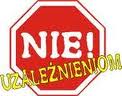 KLASA    I KLASA    IIKLASA   IIIKLASY   IV-VI 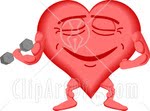 Ocena efektów realizacji Programu profilaktyki szkolnej, obok bieżącego monitorowania oraz samooceny przeprowadzonej przez zainteresowane przedmioty, dokonuje się w trakcie posiedzeń Rady Pedagogicznej – podsumowujących pracę w pierwszym i drugim półroczu roku szkolnego. Wynikające z oceny wnioski, przekazywane są do wiadomości Rady Szkoły i Samorządu Uczniowskiego. Ocenie poddawane są następujące elementy:funkcjonowanie pomocy pedagogicznej,tematyka pedagogizacji rodziców uczniów na spotkaniach z wychowawcami klas,realizacja zaleceń zawartych w orzeczeniach poradni psychologiczno-pedagogicznej oraz poradni specjalistycznych,realizacja tematyki profilaktyki zawartych w planach pracy wychowawców klas,udział nauczycieli w formach zewnętrznego doskonalenia zawodowego z zakresu profilaktyki,problematyka profilaktyki w ramach WDN-u,innowacje i projekty wychowawcze w zakresie profilaktyki,realizacja programów profilaktycznych,realizacja programów psychoedukacyjnych,występowanie czynników, rodzajów i przyczyn zachowań ryzykownych,występowanie czynników chroniących.Podstawę dla formułowania ocen realizacji Programu profilaktyki szkolnej stanowią: narzędzia stosowane w ramach wewnętrznego mierzenia jakości pracy: sprawozdania z realizacji planów, analizy, dane statystyczne, obserwacje, hospitacje, zapisy w dokumentacji, badania ankietowe, opinie i wnioski, zgłoszone innowacje i projekty działań, programy, scenariusze, itp.Blok tematycznyZamierzone celeTematyka zajęćUzyskane efektyI. Bezpieczeństwo w życiu codziennym dziecka, w szkole i w domu.zapoznanie z prawami i obowiązkami ucznia,wskazanie osób i miejsc gdzie uczeń może uzyskać pomoc, ustalenie zasad bezpiecznego zachowania się w szkole,kształtowanie u uczniów poczucia własnej wartości i szacunku dla własnego domu rodzinnego,Jestem uczniem – mam prawa i obowiązki;Czy moja szkoła jest bezpieczna?Życie w rodzinie – potrzeby dziecka.zna prawa i obowiązki ucznia,wie do kogo ma zwrócić się o pomoc w szkole,zna i stosuje ustalone zasady,unika niebezpiecznych sytuacji,dziecko ma poczucie własnej wartości, szanuje członków własnej rodziny,II. Prowadzimy zdrowy styl życia.wskazanie dzieciom związku między posiadaniem dobrego zdrowia, a odczuwaną satysfakcją i przyjemnością oraz korzyści wynikające z faktu, że jest się zdrowym,przekonanie ucznia o tym, że ruch celowy jest jednym z warunków i życia i zdrowia,zapoznanie uczniów z rolą pokarmu i jego podstawowych składników dla funkcjonowania organizmu,Jak dobrze być zdrowym?Życie i ruch.Czy to, co mi najbardziej smakuje jest zawsze dobre dla mojego organizmu?zna korzyści wynikające z faktu, że żyje zdrowo,zna proste metody uzyskiwania dobrej sprawności fizycznej,rozumie związki między jakością ( rodzajem) pożywienia, a zdrowiem i samopoczuciem,III. Żyję bez nałogów.kształtowanie umiejętności chronienia się przed namawianiem do palenia i wdychaniem dymu tytoniowego,dostarczanie uczniom podstawowych informacji o narkotykach,uświadomienie uczniom znaczenia podejmowania właściwych decyzji,Poznajemy małe straszydła Papierosiaki. Jak można przed nimi uciec?Co to są narkotyki?3. Jak się zachować?uczeń kojarzy papierosa z czymś nieprzyjemnym,wie jak uchronić się przed wdychaniem dymu tytoniowego,uczeń kojarzy narkotyki z czymś nieprzyjemnym dla organizmu,uczeń wie jak ma się zachować, gdy jest namawiany do spożywania alkoholu, zażywania narkotyków i nieznanych substancji,Blok tematycznyZamierzone celeTematyka zajęćUzyskane efektyI. Bezpieczeństwo w życiu codziennym dziecka, w szkole i w domu.Kształtowanie umiejętności przewidywania niebezpieczeństwa w czasie zabawy,Przekonanie ucznia o tym, że może wpływać na zmianę uczuć w trudnych sytuacjach,Rozumienie przez dzieci sytuacji odrzucenia lub pozostawienia i radzenie sobie z nimi,Bezpieczna zabawa.Możemy radzić sobie w trudnych sytuacjach.3. czasem czujemy się odrzuceni.zna cechy bezpiecznej zabawy,umie przewidzieć niebezpieczeństwo,potrafi radzić sobie w trudnych sytuacjach,będzie umiał radzić sobie z sytuacją odrzucenia lub pozostawienia,II. Prowadzimy zdrowy styl życia.Kształtowanie u dzieci umiejętności planowania dnia,wyrobienie u uczniów nawyku codziennej aktywności ruchowej,kształtowanie u uczniów samoobserwacji własnego organizmu oraz umiejętności komunikowania o tym, że coś im dolega,Model „ zdrowego dnia”.Ruch w życiu człowieka.Skąd wiadomo, że człowiek jest chory albo zdrowy?zna zasady właściwego planowania dnia,uczeń potrafi wykorzystać różne sytuacje dnia codziennego w celu zwiększenia poziomu własnej aktywności ruchowej,umie obserwować swój organizm,III. Żyję bez nałogów.dostarczenie dzieciom podstawowych informacji o szkodliwości palenia tytoniu ( czynnego i biernego),uświadomienie, że w niektórych sytuacjach warto jest umieć odmawiać, ćwiczenie umiejętności odmawiania,1. Czy dymek papierosowy to dymek dobry, czy zły?2. Uczymy się mówić „NIE”,uczeń zna argumenty za niepaleniem,- uczeń będzie znał strategię odmawiania w przypadkach namawiania do palenia, spożywania alkoholu i przyjmowania narkotyków,Blok tematycznyZamierzone celeTematyka zajęćUzyskane efektyI. Bezpieczeństwo w życiu codziennym dziecka, w szkole i w domu.przekazanie uczniom informacji o cechach prawidłowej komunikacji między ludźmi,zapoznanie z zasadami kontaktowania się z nieznajomymi,-     uświadamianie          dzieciom faktu, iż należy mówić o nurtujących ich problemach, sposoby rozwiązywania problemów,Jak prawidłowo komunikować się z innymi ludźmi?Jak uniknąć niebezpieczeństw związanych z kontaktowaniem się z nieznajomymi?Jak będziemy rozwiązywali problemy?uczeń zna cechy prawidłowej komunikacji,wie jak ma się zachować w kontaktach z nieznajomymi, w sytuacji gdy pozostaje sam w domu, na placu zabaw,uczeń będzie znał sposoby rozwiązywania problemów,II. Prowadzimy zdrowy styl życia.poznanie prostych sposobów dbania o swoje zdrowie,zapoznanie uczniów z naturalnymi mechanizmami obronnymi organizmu i pojęciem odporności,uświadomienie uczniom, że aktywność fizyczna wpływa na dobre i radosne samopoczucie, zachęcenie do stosowania odpowiedniej porcji ruchu w życiu codziennym,Od kogo ( czego) zależy, czy będę się dobrze czuł?Odporność organizmu człowieka.3. Ruch jako lekarstwo na zły humor.potrafi przewidzieć skutki swojego zachowania oraz zachowania innych ludzi związanego ze zdrowiem,zna sposoby wspomagania organizmu w celu zwiększenia jego odporności,- zna różne metody podtrzymywania dobrego samopoczucia poprzez aktywność duchową,III. Żyję bez nałogów.rozpoznawanie i nazywanie strat zdrowotnych, materialnych i innych wywołanych paleniem papierosów,ćwiczenie umiejętności odmawiania, rozwijanie umiejętności radzenia sobie z presją rówieśników,Co można stracić, jak się będzie paliło papierosy? 2. Jak możesz odmówić wypicia alkoholu, zażycia narkotyku? zna straty zdrowotne i inne wynikające z palenia papierosów,- uczeń będzie znał strategię odmawiania,Obszary działaniaCele i zadaniaTreściTematykaPożądane efektyWspółżycie z innymi ludźmi-Rozwój umiejętności ucznia poprzez zdobywanie prawidłowych doświadczeń we współżyciu i współdziałaniu w grupie.-Wspomaganie uczniów w procesie rozpoznawania i rozumienia wartości  oraz w osobistym wysiłku tworzenia wewnętrznie akceptowanie ich hierarchii.-Kształtowanie poczucia odpowiedzialności  za siebie i za innych.-Akceptacja siebie , swoich zdolności i umiejętności- Przeciwdziałanie ekspansji negatywnych uczuć dziecka takich, jak:agresjaprymitywizmwulgaryzmcynizmokrucieństwoegoizm itp.- Promowanie uczuć i zachowań pozytywnych:opanowaniealtruizmkultura życia codziennegoodpowiedzialnośćopiekuńczośćMój system wartości.Cele i plany życioweProgram pracy nad sobąUczeń:potrafi określić własny system wartości,potrafi określić bliski i daleki  plan własnego życiaokreślić sposoby rozwijania mocnych stron swojej osobowości oraz sposoby pokonywania trudności,zna zasady kultury współżycia w społeczeństwie oraz rozumie konieczność ich przestrzeganiaPromocja zdrowia fizycznego i psychicznego-Ukazanie uczniowi zdrowia jako potencjału, którym dysponuje.- Przekazanie i utrwalenie zasad zdrowego stylu życia.  -Przekazanie informacji o czynnikach wpływających na zachowanie zdrowia- Zdrowie jako wartość którą należy cenić i chronić.- Zdrowie jako czynnik wszechstronnego rozwoju i realizacji planów i celów życiowych.- Mikroklimat korzystny dla psychiki człowieka.Kiedy ludzie nie chorują?Co to jest zdrowie ?Zagroże-nia zdrowia psychicznego.( typu: hałas stres itp.)Uczeń:potrafi wskazać różnicę między stanem zdrowia a chorobywie, jak może ustrzec się przed chorobąwie, kto może mu pomóc dbać o zdrowie Profilaktyka uzależnień:AlkoholNikotynaNarkotykiDostarczenie podstawowych wiadomości o alkoholu, papierosach i narkotykach.Kształtowanie postawy asertywności.- Istota stanu uzależnienia- Rozpoznawanie zachowań ludzi uzależnionych od różnych substancji.- Rozpoznawanie czynników i osób  mających wpływ na podejmowane przez ucznia decyzjeCo to jest nałóg ?Jak odbywa się wkraczanie w nałóg?Jak pokonać presje otoczenia i zachować zdrowie oraz wewnętrzną wolność?Uczeń:potrafi wyrażać własne przekonania i być sobą niezależnie od oczekiwań innych osób,rozumie istotę stanu uzależnienia, oraz zna rodzaje substancji powodujących uzależnienie, ich działanie i wpływ na organizm człowieka